Personal profileI am a visionary-oriented person who aspires to be an international scholar in Tourism and Hospitality Education. I am originally from Ghana. I hold a first class bachelor and master degrees in Tourism. In pursuing my goal to be an internationally recognised scholar in Tourism, I take every international opportunity to network and build my multi-cultural ability. I have attended both local and international conferences in Africa, Asia and Europe, and authored ten peer-reviewed journal articles in my discipline.Currently, I am pursuing a PhD in Tourism Management in the School of Hotel and Tourism Management, the Hong Kong Polytechnic University on a project titled: A study of home-stay in Ghana: Improving small and medium tourism enterprise (SMTE) performance within a sustainable development framework. I hope to graduate in 2017. As a scholarship recipient of HKAUW, this generous award facilitates my aspiration of community service and international network.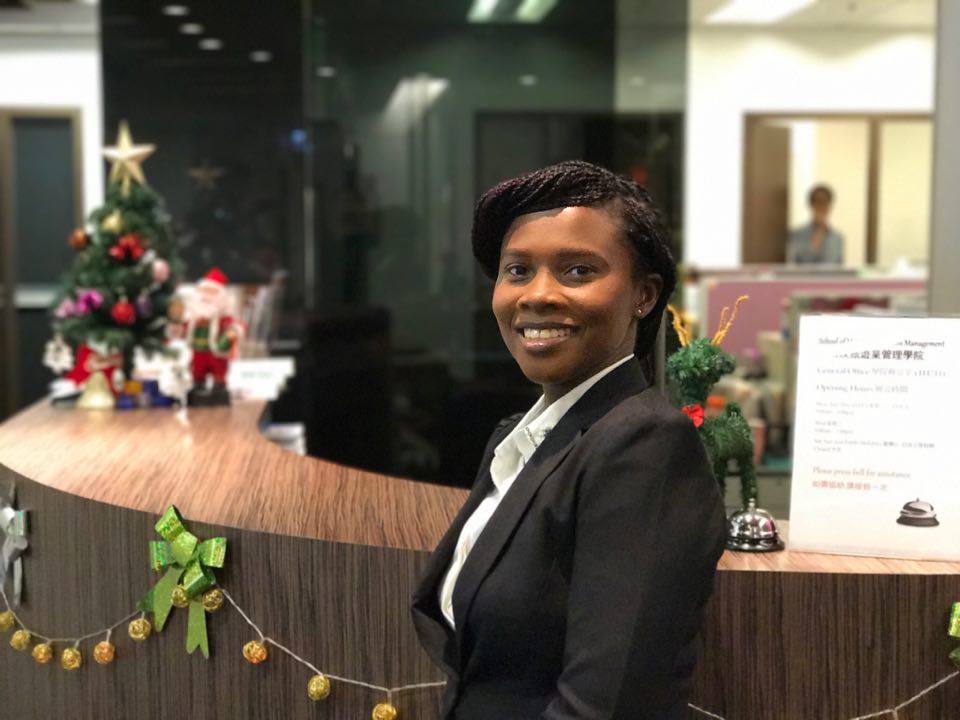 